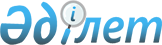 Об установлении районов необязательной лоцманской проводки судовПриказ Министра индустрии и инфраструктурного развития Республики Казахстан от 2 апреля 2021 года № 153. Зарегистрирован в Министерстве юстиции Республики Казахстан 7 апреля 2021 года № 22508
      В соответствии с пунктом 3 статьи 45 Закона Республики Казахстан от 17 января 2002 года "О торговом мореплавании" ПРИКАЗЫВАЮ:
      1. Установить районы необязательной лоцманской проводки в границах акватории морских портов Актау, Курык, Баутино.
      2. Комитету транспорта Министерства индустрии и инфраструктурного развития Республики Казахстан в установленном законодательством порядке обеспечить:
      1) государственную регистрацию настоящего приказа в Министерстве юстиции Республики Казахстан;
      2) размещение настоящего приказа на интернет-ресурсе Министерства индустрии и инфраструктурного развития Республики Казахстан.
      3. Настоящий приказ довести до всеобщего сведения в морских портах и лоциях.
      4. Контроль за исполнением настоящего приказа возложить на курирующего вице-министра индустрии и инфраструктурного развития Республики Казахстан.
      5. Настоящий приказ вводится в действие по истечении десяти календарных дней после дня его первого официального опубликования.
      "СОГЛАСОВАН"
Министерство обороны
Республики Казахстан
					© 2012. РГП на ПХВ «Институт законодательства и правовой информации Республики Казахстан» Министерства юстиции Республики Казахстан
				
      Министр индустрии и инфраструктурного
развития Республики Казахстан 

Б. Атамкулов
